28159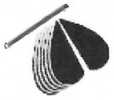 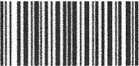 Kupní smlouva č. FE/2020/709uzavřená dle § 2079 a násl. zákona č. 89/2012 Sb. občanského zákoníku, v účinném zněníI.Účelem této smlouvy je mezi smluvními stranami sjednat podmínky dodávek dříví prodávajícím kupujícímu za účelem jejích dodání konečnému odběrateli kupujícího, kterým je společnost xxx pro sortiment o délce 2 m nebo společnost xxxx pro sortiment o délce 3 m. Obě společnosti se sídlem xxx.II.Smluvní strany této smlouvy se tedy dohodly, že prodávající dodá kupujícímu dříví, specifikované co do množství a druhu (tedy sortimentu) v obsahu ustanovení bodu 2.5 této smlouvy (dále jen dříví) a převede na kupujícího vlastnické právo k tomuto dříví dle níže uvedených podmínek. Kupující se zavazuje dříví od prodávajícího dodávané vagónem (dále jako smluvní dodávka) dle obsahu této smlouvy převzít a zaplatit za něj kupní cenu sjednanou v obsahu ustanovení bodu 2.5 této smlouvy.Prodávající podpisem této smlouvy prohlašuje, že dříví, které je předmětem této smlouvy, je českého původu.Smluvní strany se dohodly, že přejímka zboží bude prováděna v místě určení dle bodu 1.1, a to konečným odběratelem. Přejímka dříví bude prováděna v souladu s kvalitativními podmínkami stanovenými v bodu 3.1. nedohodnou-li se smluvní strany jinak. Závěry přejímkyjsou závazné pro obě smluvní strany této smlouvy.Povinnost prodávajícího dodat dříví je splněna v okamžiku ukončení přejímky dříví.Přechod vlastnického práva na kupujícího nastává a nebezpečí škody na dříví přechází na kupujícího v okamžiku ukončení přejímky dříví osobou provádějící přejímku v místě přejímky u konečného odběratele.Sjednané objemy a ceny pro 4. čtvrtletí platnosti smlouvy:Kupní cena za dodaný prostorový metr (1 prm) dříví je stanovena na naloženém drážním dopravním prostředku (vagónu) v železniční stanici prodávajícího Dvůr Králové nad Labem.Datum uskutečnění zdanitelného plnění se sjednává v souladu se zákonem č. 235/2004 Sb., o dani z přidané hodnoty (zákon o DPH), v platném znění, podle § 21 odst. 10, DUZP bude dle data vystavení faktury od odběratele (každý 7. až 10. den v kalendářním měsíci). V těchto termínech budou vystaveny daňové doklady v souladu se zákonem do 15. dne uplynutí dílčího plnění. Na fakturách bude použit aktuální kurz ČNB.Pro účely vystavování faktur se sjednává fakturační řada v ujednaném intervalu. Číslo samofaktury, kterou vystavuje WOOD & PAPER a.s., je evidenčním číslem dokladu, které vstupuje do kontrolního hlášení zasílaného na finanční úřad. Splatnost faktur se sjednává 45 dní od data vystavení faktury. Faktury bude jménem prodávajícího vystavovat kupující, k čemuž prodávající kupujícího výslovně podpisem této smlouvy zmocňuje. Faktura musí mít veškeré náležitosti daňového dokladu dle platných právních předpisů, ve znění změn a doplňků. Faktura bude vyhotovená ve dvojím paré. Smluvní strany se dohodly, že splatné kupní ceny budou hrazeny kupujícím vždy ve lhůtě jejich splatnosti formou hromadných plateb, které budou prováděny vždy 5., 10., 15., 20. nebo 25. dne nebo posledního dne v daném kalendářním měsíci. Pokud je to víkend, popř. státní svátek budou faktury hrazeny následující pracovní den. Zaplacením se rozumí den, kdy byla fakturovaná částka odepsána z účtu kupujícího. Tímto ustanovením není dotčeno právo zaplatit jednotlivou kupní cenu samostatnou platbou, a to i před lhůtou její splatnosti.Smluvní strany se dohodly a souhlasí s tím, že faktury či jiné daňové doklady budou zasílány v elektronické podobě elektronickou poštou (emailem) na adresu lesvdvur@lesvdvur.cz, vondrousova@lesvdvur.cz, a to opatřené zaručeným elektronickým podpisem založeným na kvalifikovaném certifikátu ve smyslu zákona č. 227/2000 Sb., o elektronickém podpisu a o změně některých dalších zákonů, ve znění pozdějších předpisů. Smluvní strany souhlasí s tím, že faktura je považována za doručenou druhému účastníkovi dnem, kdy ji první účastník odešle v elektronické podobě na uvedenou emailovou adresu druhého účastníka. Faktury v papírové podobě nebudou zasílány. Spol. Wood & Paper a.s. má právo kdykoliv v průběhu trvání smluvního vztahu namísto daňového dokladu v elektronické podobě zaslat doklad v podobě listinné.Je-li prodávající plátce daně z přidané hodnoty (DPH), je závazek kupujícího zaplatit kupní cenu splněn také v případě, že kupující plní na účet zveřejněný podle ust. § 98 zákona č. 235/2004 Sb., o dani z přidané hodnoty, ve znění pozdějších předpisů (zákon o DPH). Je-li prodávající plátce DPH, je závazek kupujícího zaplatit kupní cenu v jeho části odpovídající DPH splněn také v případě, že kupující uhradí za prodávajícího DPH v souladu s ust. § 109a zákona o DPH na účet příslušného správce daně prodávajícího. Stane-li se kupující ručitelem podle ust. § 109 zákona o DPH, je závazek kupujícího zaplatit kupní cenu v jeho části odpovídající DPH splněn také v případě, že kupující tuto část uhradí na účet příslušného správce daně prodávajícího.Kupující vyhotoví jednou měsíčně seznam vystavených faktur za uplynulý měsíc, který prodávající potvrdí a neprodleně odešle zpět kupujícímu.III.Smluvní strany této smlouvy se dohodly na tom, že prodávající je povinen dodávat kupujícímu dříví v následující kvalitě: xxxxxsukatost, zlomy, dvojáky, štěpiny, zbytnělé kořenové náběhy, boulovitost, čepy pod 8 cm s kúrou, příměs dřeviny xxxV případě dodávky 2 m dřevoviny, která bude obsahovat dříví delší než 2,04 m, bude dodávka fakturována s množstevní srážkou 25% z objemu.IV.Pro všechny smluvní železniční dodávky jsou závazné „Všeobecné podmínky ČD Cargo a.s." (VP ČD Cargo) vyhlášené společností ČD Cargo a.s. Jankovcova 1569/2c 170 00 Praha 7, IČ28196678 a dále zejména dokumenty na které odkazují: „Smluvní přepravní podmínky ČD Cargo a.s." (SPP), „Tarif ČD Cargo“ (TVZ), „nakládací směrnice UIC" (www.uic.org), „Úmluva o mezinárodní železniční přepravě" (COTIF) v platném znění, „Jednotné právní předpisy" (JPP) pro smlouvu o mezinárodní železniční přepravě zboží, „Přípojek B k Úmluvě (CIM)" v případě mezinárodních přeprav. Aktuální znění všech těchto dokumentů je přístupné na internetových stránkách společnosti ČD Cargo a.s. (Iinkwww.cd.cargo.cz). Smluvní strany prohlašují, že před podpisem kupní smlouvy se s aktuálním zněním všech těchto dokumentů seznámily, s jeho obsahem souhlasí a zároveň se zavazují v případě změn se s novým zněním seznámit a tato znění dodržovat. Smluvní strany berou na vědomí, že společnost ČD Cargo a.s., která je dopravcem předmětu smlouvy, je oprávněna požadovat přepravné za uskutečněnou přepravu předmětu smlouvy ve výši dovozného, poplatků doplňujících a částek stanovených dle aktuálního TVZ. S ohledem na uvedené jsou smluvní strany povinny dodržovat pravidla pro přepravu předmětu smlouvy po železnici stanovená v TVZ tak, aby nedocházelo k navyšování přepravného, v opačném případě je smluvní strana, která navýšení přepravného porušením pravidel pro přepravu dle TVZ zapříčinila, povinna uhradit takto vzniklé vícenáklady.Kupující hradí pouze dovozné za smluvní obyčejnou vozovou zásilku z železniční stanice prodávajícího a obsluhované společnosti ČD Cargo a.s. s výpravním oprávněním pro vozové zásilky v mezinárodní přepravě do stanice určení Plattling v Německu. Veškeré náklady související s přepravou mimo toto dovozné nese vždy prodávající. Prodávající souhlasí s přeúčtováním těchto nákladů z kupujícího na prodávajícího.Prodávající je povinen vystupovat jako odesílatel v nákladním listu, vyplnit, ke každé smluvní dodávce, do nákladního listu CIM - kol. č. 13 číslo této kupní smlouvy.Prodávající je povinen nakládat dříví jen na klanicové vozy, přičemž vozy musí zároveň splňovat určité parametry z důvodu zajištění bezpečné vykládky v závodě. Klanice musí mít rozestup minimálně 1 m a dříví musí být uloženo tak, aby střed kmenů byl v pomyslném středu mezi klanicemi.Tím končí možnost nakládat dřevovinu do uzavřených vozů všech typů.V případě porušení nových předpisů budou vícenáklady vynaložené na vykládku vagonů externí firmou přefakturované dodavateli v plné výši.Prodávající je povinen vyplnit nákladní list CIM dle příslušného vzoru uvedeného na internetových stránkách společnosti WOOD & PAPER a.s. (Iinkwww.wood-paper.cz, v souladu s podmínkami kupní smlouvy a podmínek VP ČD Cargo.Při překročení max. únosnosti vagónu použitého pro smluvní dodávku nebo při odstavení vagonu z důvodu ložné závady hradí prodávající veškeré náklady s tím spojené. Smluvní strany považují rozhodnutí železničního dopravce, který taková pochybení zjistil za závazná.Bude-li dopravcem kontrolním vážením smluvní dodávky zjištěno, že deklarovaná hmotnost zboží v nákladním listu CIM je nižší než skutečná hmotnost zboží ve vagónu, bude prodávajícímu přeúčtován poplatek za vážení dle podmínek TVZ.Dříví bude po celou dobu platnosti této smlouvy dodáváno plynule a rovnoměrně. Pokud nebude splněna tato podmínka, vyhrazuje si kupující právo zastavit dodávky i když není splněn smluvní objem. Rovnoměrným plněním se pro potřebí 4. čtvrtletí rozumí: říjen 36%, listopad 37%, prosinec 27% smluveného čtvrtletního objemu.Ložení dříví do vagónů však musí splňovat podmínky Železničního přepravního řádu vyhlášené dopravcem České dráhy a.s., musí být v souladu s příklady nakládání dle mezinárodních směrnic UIC (www.uic.org) a v souladu s podmínkami vyhlášenými dopravcem ČD Cargo a.s., Jankovcova 1569/2c, 170 00 Praha 7 (Tarif pro přepravu vozových zásilek, SMLUVNÍ PŘEPRAVNÍ PODMÍNKY ČD Cargo) a nesmí být v rozporu s podmínkami pro nakládku stanovené konečným odběratelem.Prodávající bere na vědomí, že dopravce ČD Cargo vyhlašuje od 1.1.2014 ve vytipovaných železničních stanicích „Zvláštní přepravní podmínky“(dále ZPP), na základě kterých je stanoven minimální počet vozů podaných k přepravě k jedné obsluze stanice a výše poplatku doplňujícího (PD) ke každému vozu uvedenému v nákladním listu (KčA/ůz) v případě nesplnění minimálního počtů vozů. Prodávající se dohodl s kupujícím, že přebírá odpovědnost, hradí tyto PD a souhlasí s přeúčtováním ze strany kupujícího v případě nesplnění stanovených podmínek. Tyto ZPP včetně přílohy s vytipovanými stanicemi jsou vyvěšeny na webových stránkách www.wood-paper.cz.Prodávající použije a vyplní dodací list, který je přílohou této smlouvy, popř. byl odeslán e-mailem na kontaktní osobu.V případě, že zboží nebude odpovídat kvalitě uvedené v odstavci 3.1 a konečný odběratel dříví nepřevezme, bude toto dříví vráceno zpět prodávajícímu na náklady prodávajícího. Prodávající dále uhradí veškeré přepravní náklady z železniční stanice prodávajícího ke konečnému odběrateli spojené s nepřevzatou smluvní dodávkou.Prodávající je povinen nakládat dřevní hmotu do řádně vyčištěných vagónů. Prodávající souhlasí se srážkou ve výši 100,00 €/vagón z ceny dodaného dříví v případě, že provede nakládku do nevyčištěného vagónu. Rozhodnutí o tom, že tato povinnost byla porušena je oprávněn provést konečný příjemce. Jako důkaz o porušení povinnosti bude pořízena fotodokumentace ze strany konečného příjemce.Kupující si vyhrazuje právo vyúčtovat prodávajícímu všechny náklady vzniklé z důvodu porušení podmínek ujednaných v této smlouvě.V.Práva a povinnosti smluvních stran této smlouvy jsou stanovena obsahem této smlouvy.Prodávající podpisem této smlouvy potvrzuje, ževeškeré dříví nepochází z neakceptovatelných zdrojů definovaných Politikou udržitelného hospodaření v lesích, plné znění těchto dokumentů je na internetových stránkách www.wood-Daper.czdřeviny i původ (stát/region), z nichž se dodávka sestává, identifikuje na průvodní dokumentaciUdržuje v aktuálním stavu informace a přiměřené důkazy (nebo přístup k nim) o přesném vymezení konkrétního území, ze kterého surovina pochází, a to nejméně na úroveň lesního hospodářského celku, a o celém dodavatelském řetězci. K těmto informacím a důkazům poskytne kupujícímu přístupVlastní spolehlivé důkazy o shodě s požadavky na legálnost ve vazbě na státní správu včetně schváleného povolení k těžbě nebo platný a schválený lesní hospodářský plán a vůči státním orgánům existuje stav absence jakékoliv neshodySouhlasí s auditem dodavatelského řetězce až na úroveň lesního porostu za účelem prokázání, že veškeré dodávané dříví splňuje Minimální standardy a Politiku udržitelného hospodaření v lesích, a to buď zaměstnancem kupujícího, nebo jinou pověřenou osobouDodávky dříví nepochází od dodavatelů nebo lesních hospodářských celků, které jsou zapsány na „Seznamu problematických území a dodavatelů“ nebo zavede opatření, která jsou pro tato území/dodavatele stanovena tímto „Seznamem“. Důkazy o úspěšném zavedení těchto opatření poskytne kupujícímu před zahájením těchto dodávek.Smluvní strany se dohodly, že prodávající, který obdržel v rámci pravidel právoplatnou certifikaci lesů, neprodleně zašle kupujícímu kopii certifikátu. Prodávající se zároveň zavazuje oznámit kupujícímu % PEFC certifikovaného dříví pro daný měsíc či období nebo dodávky certifikovaného dříví PEFC označit křížkem v určené kolonce dodacího listu (každá takto označená dodávka musí obsahovat 100 % certifikovaného dříví)a neprodleně pro odeslání dodávky zaslat jednu kopii kupujícímu. Pokud prodávající sděluje kupujícímu % certifikovaného dříví, činí tak předem, nejpozději do 5. dne v měsíci nebo období, pro které je dané procento v platnosti. Procento certifikované dříví sdělí prodávající formou čestného prohlášení e- mailem (radka.zakova@wood-DaDer.cz) nebo poštou na adresu kupujícího.Prodávající dále prohlašuje, že je v souladu s novou směrnicí EU 995/2010 o umísťování dřeva a výrobků na trh.Při úplném nebo částečném zastavení provozu konečného odběratele v místě plnění způsobené vyšší mocí nebo požárem, je kupující oprávněn jednostranně odstoupit od kupní smlouvy, nedojde-li kjiné dohodě prodávajícího a kupujícího. V případě nepříznivých klimatických podmínek a následných rozsáhlých kalamit (např. větrných, sněhových) nebo při jiných podstatných změnách na trzích ovlivňující odbyt a konečně též v případě omezení výroby v závodě konečného oběratel vzhledem ke zhoršené situaci na trhu s odbytem, není kupující povinen odebrat nasmlouvané množství dříví a je oprávněn vyzvat prodávajícího k jednání o změně kupní smlouvy. Nedojde-li mezi účastníky k dohodě o množství a ceně dříví formou uzavření dodatku ke kupní smlouvě, má kupující nebo prodávající právo od kupní smlouvy odstoupit.Prodávající bere na vědomí, že konečným odběratelem dříví dle této smlouvy je MD a RHEIN Papier GmbH Plattling a že množství dříví dodávané prodávajícím kupujícímu dle této smlouvy přímo závisí na odběru dříví konečným odběratelem dle jeho provozních potřeb od kupujícího. Dále prodávající bere na vědomí, že není výhradním dodavatelem dříví pro kupujícího určeného konečnému odběrateli. Pro případ, že dojde k omezení nebo zastavení výroby v závodu konečného odběratele MD a RHEIN GmbH Plattling, se smluvní strany dohodly, že kupující je oprávněn dle své volby pozastavit dodávku dle této smlouvy po určené časové období anebo omezit množství dodaného dříví. O této skutečnosti a uplatnění a výběru svého práva informuje kupující prodávajícího bez zbytečného odkladu poté, co se o takové skutečnosti dozví. V případě pozastavení dodávky se adekvátně prodlužuje původně sjednaný termín plnění dle této smlouvy. V případě omezení množství dříví určí kupující nedodané (nepožadované) množství dříví prodávajícímu adekvátně v poměru k celkovému množství dříví nedodanému konečnému odběrateli kupujícím z důvodu na straně konečného odběratele. Prodávající s tímto postupem změny termínu plnění, respektive množství dříví souhlasí.Prodávající je povinen v den odeslání každé vagónové dodávky zaslat avízo na e-mail íaabriela.dupalova@wood- paper.cz). 1/ avízu prodávající uvede: 1. číslo vagonu, 2. datum odeslání, 3. Sortiment (2m/3m), 4. objem v prm, 5. č. kupní smlouvy, 6. odesílací stanici, 7. název příjemce a 8. certifikované či necertifikované dříví.Veškerá předchozí ať již písemná či ústní jednání mezi stranami této smlouvy, týkající se předmětu této smlouvy, pozbývají touto smlouvou účinnosti.Smluvní strany podpisem této smlouvy prohlašují, že se plně seznámily s obsahem této smlouvy, její obsah je jim plně srozumitelný a s tímto souhlasí, což potvrzují svým podpisem, respektive podpisem svých statutárních zástupců.Tuto smlouvu lze měnit pouze písemnými dodatky podepsanými oběma smluvními stranami.Tato smlouva je pořízena ve dvou vyhotoveních, z nichž každá strana obdrží po jednom. Prodávající vrátí kupujícímu potvrzenou kupní smlouvu do 14-ti dnů od obdržení.Smluvní strany souhlasí se zasíláním obchodních sdělení a informací týkajících se vzájemné obchodní spolupráce elektronickou poštou.Tato smlouva se uzavírá a dobu určitou ato s platností od 1.10.2020 do 31.12.2020.Přílohy: dodací listV Hlíně, dne 1. října 2020ProdávajícíSortimentSortimentSortimentMnožstvíMnožstvíCena (€/prm)xxxx3mxxxxxxprmxxxxxxx2mxxxprmSRÁŽKA pro dříví II. jakosti při množství do 10-ti % (včetně) z každé jednotlivé přejímky činí 5,- €/prm, SRÁŽKA pro dříví II. jakosti při množství nad 10 % z každé jednotlivé přejímky činí 13,- €/prm na celé množství II. jakosti.SRÁŽKA pro dříví II. jakosti při množství do 10-ti % (včetně) z každé jednotlivé přejímky činí 5,- €/prm, SRÁŽKA pro dříví II. jakosti při množství nad 10 % z každé jednotlivé přejímky činí 13,- €/prm na celé množství II. jakosti.SRÁŽKA pro dříví II. jakosti při množství do 10-ti % (včetně) z každé jednotlivé přejímky činí 5,- €/prm, SRÁŽKA pro dříví II. jakosti při množství nad 10 % z každé jednotlivé přejímky činí 13,- €/prm na celé množství II. jakosti.SRÁŽKA pro dříví II. jakosti při množství do 10-ti % (včetně) z každé jednotlivé přejímky činí 5,- €/prm, SRÁŽKA pro dříví II. jakosti při množství nad 10 % z každé jednotlivé přejímky činí 13,- €/prm na celé množství II. jakosti.SRÁŽKA pro dříví II. jakosti při množství do 10-ti % (včetně) z každé jednotlivé přejímky činí 5,- €/prm, SRÁŽKA pro dříví II. jakosti při množství nad 10 % z každé jednotlivé přejímky činí 13,- €/prm na celé množství II. jakosti.SRÁŽKA pro dříví II. jakosti při množství do 10-ti % (včetně) z každé jednotlivé přejímky činí 5,- €/prm, SRÁŽKA pro dříví II. jakosti při množství nad 10 % z každé jednotlivé přejímky činí 13,- €/prm na celé množství II. jakosti.